УТВЕРЖДЕНОпостановлениемАдминистрации города Ивановаот 16.05.2019 № 682Заданиена выполнение инженерных изысканийв границах территории, ограниченной Шереметевским проспектом, рекой Уводь, новым направлением улицы Профсоюзной и границей земельного участка, расположенного по улице Профсоюзной, дом 49, города Иванова1. Инженерно-геодезические изыскания11.1. Площадки строительстваТаблица 1Особые требования работы выполнить:                                                                          в системе координат - местная г. Иваново                                                                          в системе высот – БалтийскаяСитуационный план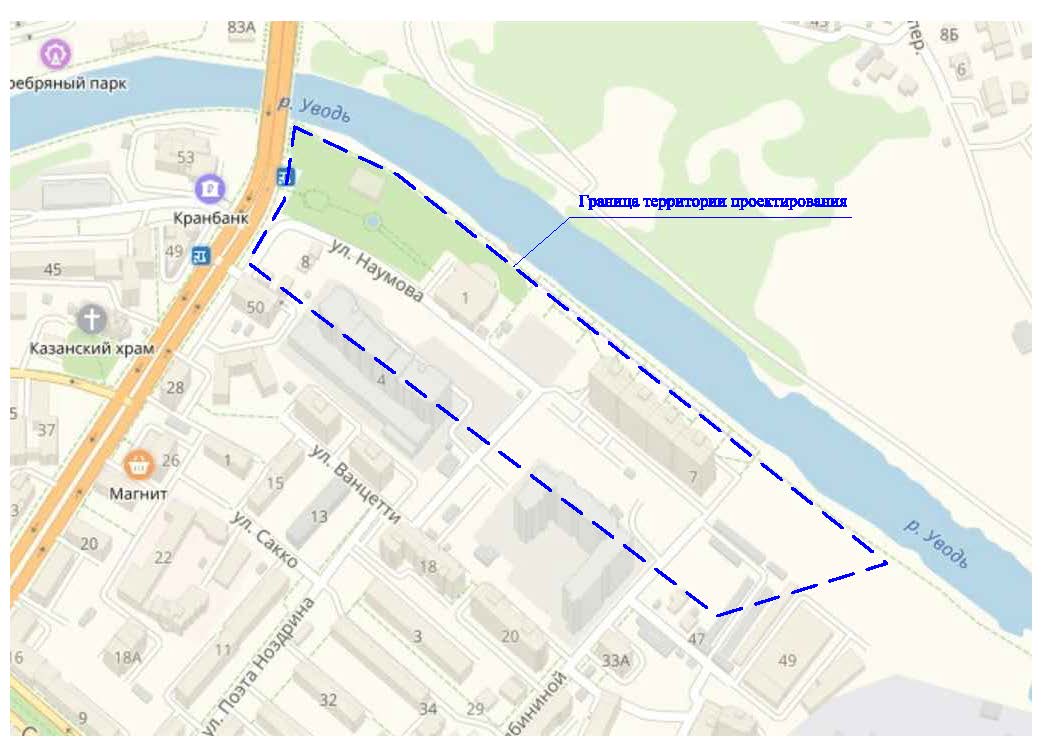 1.Наименование и вид объектаПроект межевания территории, ограниченной Шереметевским проспектом, рекой Уводь, новым направлением улицы Профсоюзной и границей земельного участка, расположенного по улице Профсоюзной, дом 49, города Иванова2.Вид строительства3.Стадия проектированияПроект межевания4.Сведения о ранее выполненных инженерных изысканиях, осложнения в процессе строительства и эксплуатацииОтсутствуют5.Необходимость выделения этапов работНе требуется6.Срок проектирования7.Влияние объекта строительства на природную среду8.Необходимые исходные данные по рациональному природопользованию, охране природной среды, обеспечению устойчивости проектируемых зданий, сооружений, трасс, безопасности условий жизни населенияВозможность опасных природных процессов и явлений техногенного воздействия – отсутствует; принадлежность к опасным производственным объектам – не относится;пожарная и взрывопожарная опасность –                      не относится ни к одной из категорий;наличие помещений с постоянным пребыванием людей – отсутствует;уровень ответственности – нормальный.9.Сведения и данные по мероприятиям инженерной защиты территории проектируемого строительства, необходимость санацииОтсутствуют10.Цель изысканийПолучение необходимых топографических материалов о ситуации и рельефе местности, инженерных сетях и коммуникациях.11.Виды инженерных изысканийинженерно-геодезические№ п/пНаименование работЕдиницы измеренияКоличествоПримечание1Топографическая съемка                  в масштабе 1:500 с сечением рельефа через 0,5га11,312.Перечень нормативных документов, необходимых для выполнения инженерных изысканийСП 34.13330.2012СП 47.13330.2012 СП 126.13330.2017СП 11-105-97, СП 11-104-97ГОСТ 25100-201113.Перечень приложений:а.)	графическихб.)	текстовых14.Отчет по инженерным изыскания оформить:в переплетенном виде – 1 экз.в электронном виде – 1 экз.15.Наименование и местоположение организации заказчика, Ф.И.О.,номер телефона ответственного представителяг. Иваново 